Федеральное государственное образовательное бюджетное учреждение высшего образования«Финансовый университет при Правительстве Российской Федерации» (Финансовый университет)ОТЗЫВ РУКОВОДИТЕЛЯo работе обучающегося  в период подготовкивыпускной квалификационной работы по программе бакалавриата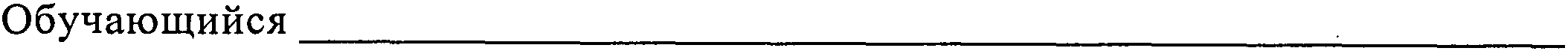 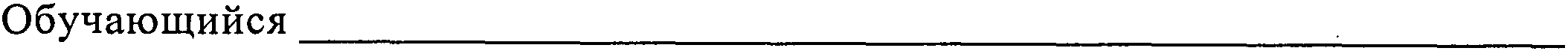 Факультет       	         Департамент/кафедра  	    Направление подготовки                                                                            Профиль                                                                                              Наименование темы                                                                           Руководитель                                                                                                                  (имя отчество фамилия, должность, ученое звание, ученая степень)Соответствие заявленных целей и задач теме ВКР:                Соответствие полученных результатов заявленным целям и задачам:               Умение проводить  исследование  в профессиональной	деятельности	(умениеанализировать,владеть	методами	исследования	и	представлениярезультатов):                                                                                                   Характеристика	использования	в	работе	инструментария	математики,математического моделирования, расчетов, статистических методов, пакетов специальных прикладных программ и т.п.:	_________________________________________________________________________	      ____________________________________________________________________________________________________________________________________________________________________________________________________________________________________________________________________________________________________________________________________________________Наличие конкретных предложений и рекомендаций, сформулированных в ВКР, ценность полученных результатов: 	_Степень самостоятельности при работе над ВКР (самостоятельность изложения и обобщения материала, самостоятельная интерпретация полученных результатов, обоснованность выводов):	_Сформированность компетенций в ходе работы над ВКР: компетенции, предусмотренные Программой государственной итоговой аттестации и подлежащие оценке в ходе выполнения ВКР, сформированы (не сформированы):	_Доля (%) заимствований в ВКР:	_Недостатки в работе обучающегося в период подготовки ВКР:1О.	ВКР	обучающегосясоответствует ( несоответствует) требованиям, предъявляемым рекомендована к защите на заседании ГЭК:к  ВКР,  и  может  (не  может)  быть(И.О. Фамилия руководителя)(подпись руководителя)«          »                   202  г.Федеральное государственное образовательное бюджетное учреждение высшего образования«Финансовый университет при Правительстве Российской Федерации» (Финансовый университет)ОТЗЫВ РУКОВОДИТЕЛЯo работе обучающегося  в период подготовкивыпускной квалификационной работы по программе магистратуры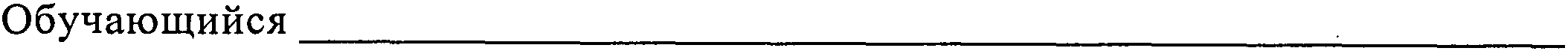 Факультет	--------------------------------Департамент/кафедра                                                                                   Направление  подготовки                                                                              Направленность                                                                                       Наименование темы                                                                            Руководитель                                                                                                                         (имя отчество фамилия, должность, ученое звание, ученая степень)Актуальность	темы, полнота	обзора отечественной	и зарубежной	научной литературы по теме исследования:                                                                            2.  Оценка  законченности  и полноты  проведенного  исследования,  достоверностиполученных задачам:результатов,	их	соответствие	поставленным	целям	иЗ.Характеристика использования в работе современных методов научных исследований, математического и статистического инструментария, моделирования, расчетов,  пакетов  специальных  прикладных  программ,  баз  данных  и  т.п.:Степень самостоятельности (доля (%) заимствований в ВКР и корректность оформления заимствованного текста):	_Оригинальность идей и практическая значимость полученных результатов (наличие научных выводов, теоретический и практический вклад автора в решение проблемной ситуации):	_Апробация основных положений и результатов работы, в т.ч. подготовка научных публикаций по теме исследования, участие с докладом в научной/научно­ практической конференции, наличие справки о внедрении, участие обучающегося в грантах, Госзадании и проч.:	_Сформированность компетенций в ходе работы над ВКР: компетенции, предусмотренные Программой государственной итоговой аттестации и подлежащие оценке    в    ходе    выполнения    ВКР,    сформированы     (не    сформированы):  	_Недостатки в работе обучающегося в период подготовки ВКР:	_ВКР  обучающегося	соответствует (не соответствует) требованиям, предъявляемым к ВКР, и может (не может) быть рекомендована  к защите на заседании ГЭК:(И.О. Фамилия руководителя)(подпись руководителя)«     »	202   г.Федеральное государственное образовательное бюджетное учреждение высшего образования«Финансовый университет при Правительстве Российской Федерации» (Финансовый университет)ОТЗЫВ РУКОВОДИТЕЛЯo совместной работе обучающихся  в период подготовки коллективной выпускной квалификационной работы по программе бакалавриата 5Коллектив обучающихся:  (фамилия, имя, отчество)  (фамилия, имя, отчество)  (фамилия, имя, отчество)Департамент/кафедра                                                                                       Направление  подготовки                                                                               Направленность                                                                                       Наименование темы                                                                                  Руководитель                                                                                                                         (имя отчество фамилия, должность, ученое звание, ученая степень)Соответствие заявленных целей и задач теме ВКР:                                                                                                                 Соответствие полученных результатов заявленным целям и задачам:                        Умение проводить исследование в профессиональной деятельности (умение анализировать,   владеть   методами   исследования   и   представления результатов):                                                                                                                                 5 в пунктах 3-7 и 9 необходимо оценить каждого обучающегося индивидуальноХарактеристика использования в работе инструментария математики, математического моделирования, расчетов, статистических методов, пакетов специальных прикладных программ и т.п.:	_Наличие конкретных предложений и рекомендаций, сформулированных в ВКР, ценность полученных результатов:                                                                       Степень самостоятельности при работе над коллективной ВКР (самостоятельность изложения и обобщения материала, самостоятельная интерпретация полученных результатов, обоснованность  выводов):	   Сформированность компетенций в ходе работы над ВКР: компетенции, предусмотренные Программой государственной итоговой аттестации и подлежащие оценке    в    ходе    выполнения    ВКР,    сформированы    (не    сформированы):  Доля (%) заимствований в ВКР:                                                                                       Недостатки в работе обучающегося в период подготовки коллективной ВКР:10. Коллективная ВКР обучающихся: ------------------­ соответствует (не соответствует) требованиям, предъявляемым к ВКР, и может (не может) быть рекомендована к защите на заседании ГЭК:(И.О. Фамилия руководителя)(подпись  руководителя)«          »                   202  г.Федеральное государственное образовательное бюджетное учреждение высшего образования«Финансовый университет при Правительстве Российской Федерации» (Финансовый университет)ОТЗЫВ РУКОВОДИТЕЛЯo совместной работе обучающихся в период подготовки  коллективной выпускной квалификационной работы по программе магистратуры 6Коллектив обучающихся:  (фамилия, имя, отчество)  (фамилия, имя, отчество)  (фамилия, имя, отчество)Департамент/кафедра                                                                                       Направление  подготовки                                                                               Направленность                                                                                       Наименование темы                                                                                  Руководитель                                                                                                                         (имя отчество фамилия, должность, ученое звание, ученая степень)Актуальность	темы,	полнота	обзора отечественной	и зарубежной	научной литературы по теме исследования:                                  Оценка законченности и полноты проведенного исследования, достоверности полученных   результатов,   их  соответствие   поставленным   целям   и  задачам: З.Характеристика использования в работе современных методов научных исследований, математического и статистического инструментария, моделирования, расчетов, пакетов специальных прикладных программ, баз данных и т.п.:                    6  В пунктах 3-8 необходимо оценить каждого обучающегося  индивидуальноСтепень самостоятельности (доля (%) заимствований в ВКР и корректность оформления    заимствованного текста)                                                                      Оригинальность идей и практическая значимость полученных результатов (наличие научных выводов, теоретический и практический вклад автора в решение проблемной  ситуации):	   Апробация основных положений и результатов работы, в т.ч. подготовка научных публикаций по теме исследования, участие с докладом в научной/научно­ практической конференции, наличие справки о внедрении, участие обучающегося в   грантах,    Госзадании    и проч.:                          Сформированность компетенций в ходе работы над ВКР: компетенции, предусмотренные Программой государственной итоговой аттестации и подлежащие оценке    в    ходе    выполнения    ВКР,    сформированы    (не    сформированы): Недостатки в работе обучающегося в период подготовки коллективной ВКР:Коллективная ВКР обучающихся:                                                                  соответствует (не соответствует) требованиям, предъявляемым к ВКР, и может (не может) быть рекомендована к защите на заседании ГЭК:                                                (И.О.Фамилия руководителя)(подпись руководителя)«          »                   202  _ г.